CONSILIUL JUDEŢEAN OLT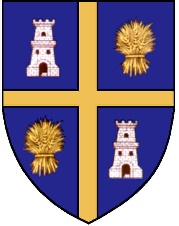 DIRECŢIA GENERALĂ DE ASISTENŢĂ SOCIALĂ ŞI PROTECŢIA COPILULUISlatina, str. Drăgăneşti nr. 7, jud Olt, tel: 0372-713562, 563, 564, 565; 0349-408182,                              fax: 0249-412692, e-mail dgpdcot@rdsmail.ro, www.dgaspc-olt.rooperator de date cu caracter personal nr. 5707                                                                                               Nr.             /BAP/           2018          APROB,                                                                                                                               Director General,                                                                                                                                                                                                                                                                                                               Rădiţa PiroşcaDECLARAȚIESubsemnații……………………………………………………………… domiciliați în …………………………………………………………………….atestați ca familie aptă pentru adopție, declarăm că dorim/nu dorim să continuăm procesul de potrivire practică cu copilul ……………………………………………………………………………………din următoarele motive :………………………………………………………………………………………………………………………………………………………………………………………………………………………………………………………………………………………………………………………………………………………………………………………………………………………………………….. …………………………………………………………………………………..Data                                                                                                 SemnăturaCONSILIUL JUDEŢEAN OLTDIRECŢIA GENERALĂ DE ASISTENŢĂ SOCIALĂ ŞI PROTECŢIA COPILULUISlatina, str. Drăgăneşti nr. 7, jud Olt, tel: 0372-713562, 563, 564, 565; 0349-408182,                              fax: 0249-412692, e-mail dgpdcot@rdsmail.ro, www.dgaspc-olt.rooperator de date cu caracter personal nr. 5707                                                                                               Nr.             /BAP/           2018          APROB,                                                                                                                               Director General,                                                                                                                                                                                                                                                                                                               Rădiţa PiroşcaDECLARAȚIESubsemnații……………………………………………………………… domiciliați în …………………………………………………………………….atestați ca familie aptă pentru adopție, declarăm că dorim/nu dorim să inițiem procesul de potrivire practică cu copilul ……………………………………………………………………………………din următoarele motive :………………………………………………………………………………………………………………………………………………………………………………………………………………………………………………………………………………………………………………………………………………………………………………………………………………………………………….. …………………………………………………………………………………..Data                                                                                                 Semnătura